Le suivi du stock en quantité et en valeurAtelier 6-3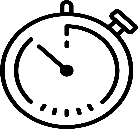 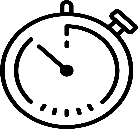 Calculer le plus rapidement possible la valeur du stock selon la méthode du PEPS  ! En complétant la fiche de stock (annexe )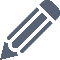 En renseignant la page web 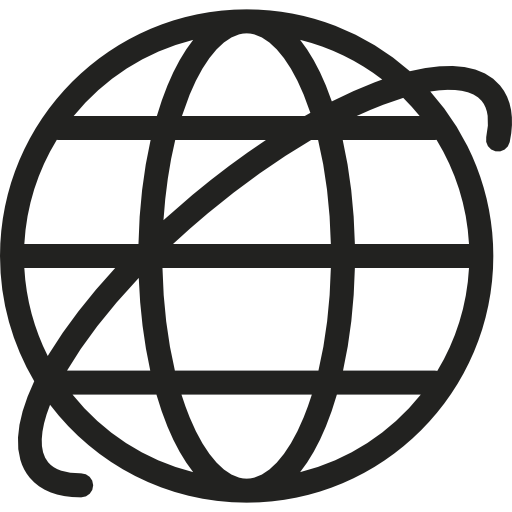 « Atelier6-3 La fiche de stock »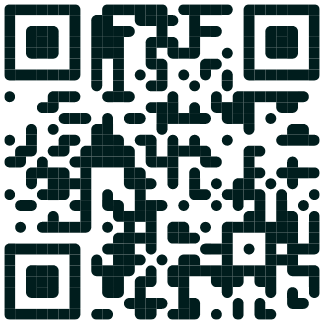 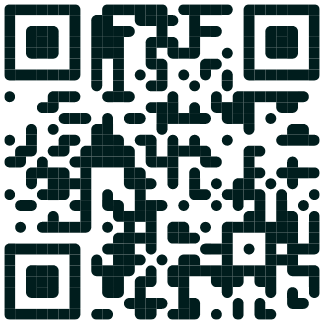 Annexe – Fiche de stock en quantitéMon atelier pour m’entrainer à…Mettre à jour une fiche de stock Calculer le stock en quantité et en valeur selon la méthode du PEPSFiche de stock  PEPSFiche de stock  PEPSFiche de stock  PEPSFiche de stock  PEPSFiche de stock  PEPSRéférence EP5391
Désignation Sel himalayen – Fournisseur : BonneterreRéférence EP5391
Désignation Sel himalayen – Fournisseur : BonneterreRéférence EP5391
Désignation Sel himalayen – Fournisseur : BonneterreRéférence EP5391
Désignation Sel himalayen – Fournisseur : BonneterreRéférence EP5391
Désignation Sel himalayen – Fournisseur : BonneterreRéférence EP5391
Désignation Sel himalayen – Fournisseur : BonneterreRéférence EP5391
Désignation Sel himalayen – Fournisseur : BonneterreRéférence EP5391
Désignation Sel himalayen – Fournisseur : BonneterreRéférence EP5391
Désignation Sel himalayen – Fournisseur : BonneterreDateDocument EntréesEntréesEntréesSortiesSortiesSortiesSortiesStocksStocksStocksStocksStocksDateDocument Qté PU MontantQtéQté PU MontantQtéQté PU MontantMontant01-septStock initial229         4,50 03-septWH/OUT 09353910-septWH/OUT 093610012-septWH/OUT 09524516-septWH/IN 0914200        6,10 21-septWH/IN 092040        5,60 29-septWH/OUT 0955250